	ZARZĄDZENIE Nr 120 /2022Burmistrza Miasta i Gminy Radzyń Chełmiński z dnia 22.12.2022 rokuw sprawie: ustalenia stawek czynszu dzierżawnego za grunty stanowiące własność   Gminy Miasta i Gminy Radzyń ChełmińskiNa podstawie art. 30 ust. 2 pkt 3 ustawy z dnia 8 marca 1990 roku o samorządzie gminnym (tekst  jednolity  Dz. U. z 2022 r. poz. 559 ze zm. ), art. 13 ust. 1, art. 25 ust. 1 i 2  ustawy z dnia 21 sierpnia 1997 r. o gospodarce nieruchomościami  (tekst jednolity Dz. U. z 2021 r. poz. 1899 ze zm. )                                          zarządza się , co następuje :§ 1.Ustala się minimalne stawki czynszu za dzierżawę gruntów rolnych w wysokości: grunty orne:1.100 zł/rocznie  -   za I ha gruntów kl. l,1.040 zł/rocznie  -   za I ha gruntów kl. Il,980 zł/rocznie    -    za I ha gruntów kl. III,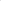 920 zł/rocznie  -   za 1 ha gruntów kl. IV,840 zł/rocznie -    za 1 ha gruntów kl. V,770 zł/rocznie -    za 1 ha gruntów kl. VI,110 zł/rocznie  -     za 1 ha nieużytków i L z. b) łąki i pastwiska:550 zł/rocznie -    za 1 ha łąki pastwisk kl. III,495 zł/rocznie  -   za 1 ha łąki pastwisk kl. IV,440 zł/rocznie  -   za 1 ha łąk i pastwisk kl. V,385 zł/rocznie  -   za 1 ha łąk i pastwisk kl. VI.c) tereny użytkowane jako ogródki przydomowe o pow. do 0,1000 ha : stawka 0,16 zł    za l m2.§ 2. Ustala się minimalne stawki czynszu za dzierżawę gruntów wykorzystywanych na  cele nierolnicze:tereny pod garaże i budynki gospodarcze: stawka 2,10 zł + VAT za 1 m2 w stosunku miesięcznym.§ 3. Termin płatności czynszów, o których mowa w § 1 i § 2 ustala się w 4 proporcjonalnych ratach w terminach: do dnia 15 marca, 15 maja, 15 września i 15 listopada. Jeśli umowa zaczyna się w trakcie roku można wyznaczyć inny termin płatności czynszu dzierżawnego. Czynsz za niepełny miesiąc nalicza się proporcjonalnie.W przypadku bezumownego korzystania z gruntów stanowiących mienie komunalne Gminy Miasta i Gminy Radzyń Chełmiński stosuje się stawki czynszu określone w § 1 i § 2 niniejszego zarządzenia.§ 4. Stawki czynszu określone w §  1 i § 2 mają zastosowanie do umów zawieranych w     drodze bezprzetargowej, a także stanowią podstawę do określenia wartości wywoławczej rocznego czynszu dzierżawnego w postępowaniu przetargowym.§ 5. W przypadku dzierżawy gruntu na cele inne, niż wymienione w niniejszym zarządzeniu, mogą być stosowane odmienne, indywidualne stawki czynszu, ustalone w negocjacjach.§ 6. Niezależnie od czynszu dzierżawca zobowiązany jest wnosić podatek rolny i/lub od nieruchomości zgodnie z postanowieniami ustawy z dnia 15 listopada 1984 roku o  podatku rolnym i ustawy z dnia 12 stycznia 1991 roku o podatkach i opłatach lokalnych. § 7. Traci moc Zarządzenie  Nr 100/2018 z dnia 10.12.2018 roku w sprawie ustalenia stawek czynszu dzierżawnego za grunty stanowiące minie  komunalne Gminy Miasta  i Gminy Radzyń Chełmiński .  § 8. Zarządzenie niniejsze wchodzi w życie z dniem 1 stycznia 2023 roku.